BRAT Open Water SwimmingCourse Map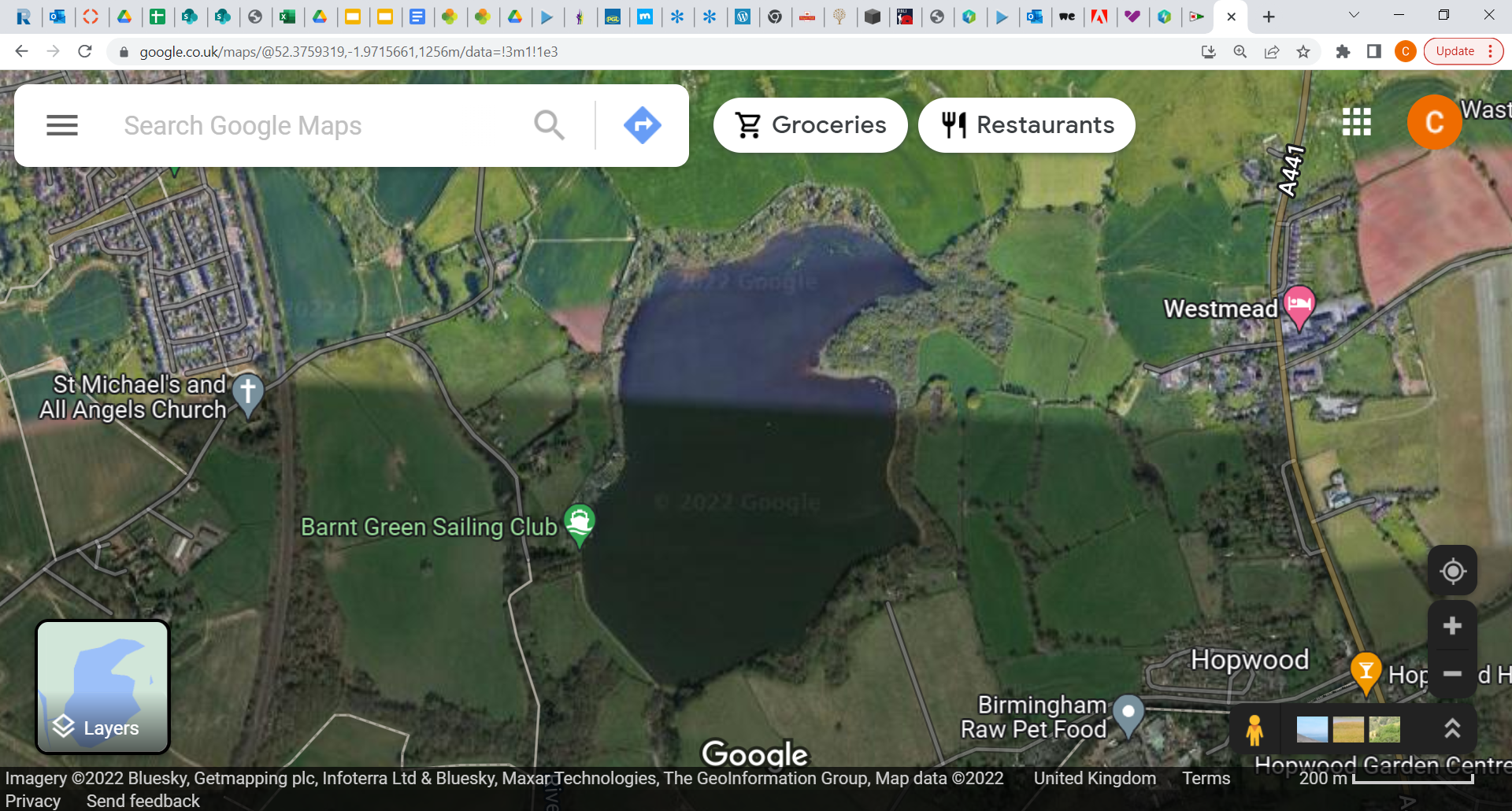 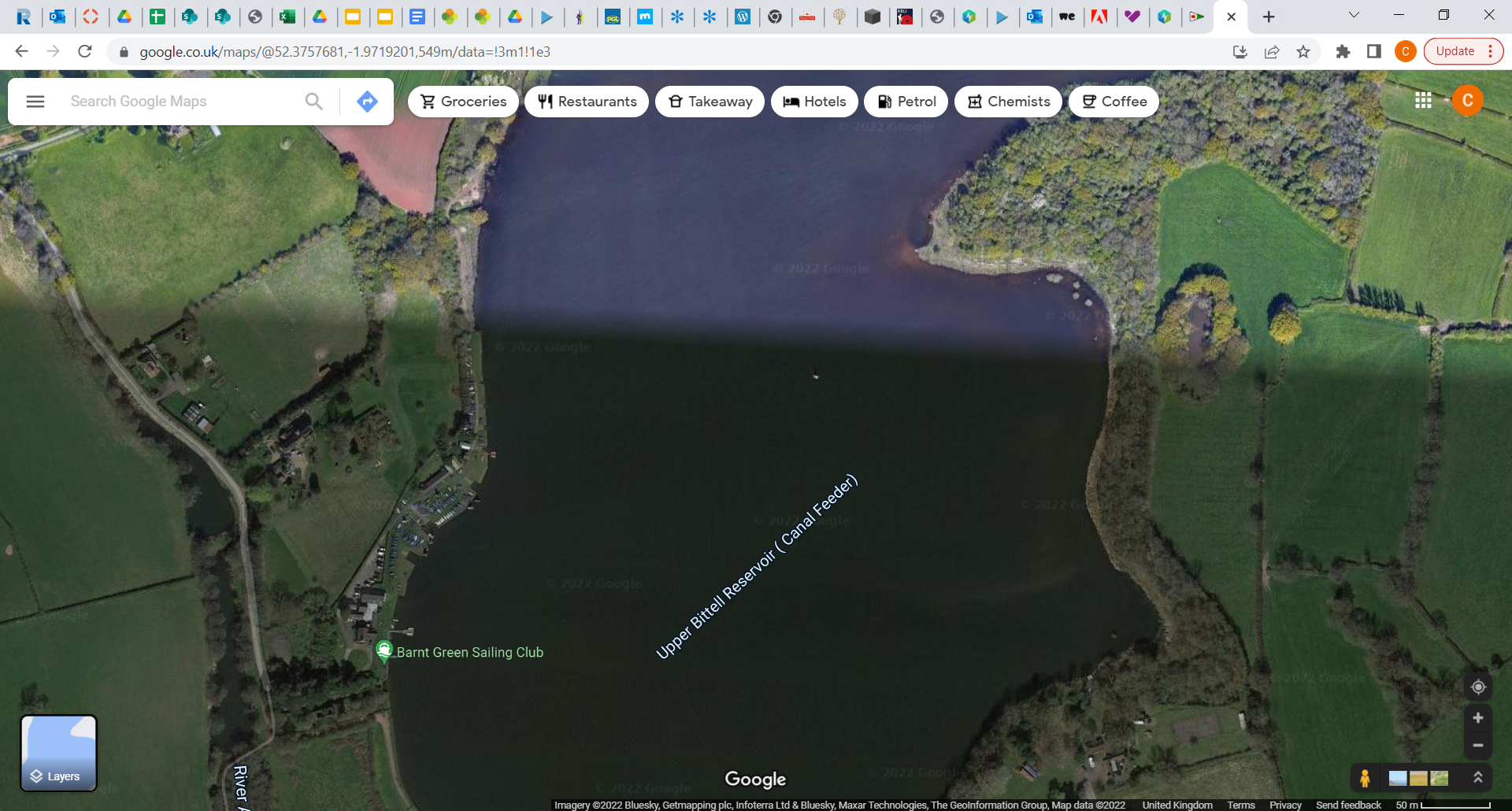 